Инструкция по размещению выпускной квалификационной работы (ВКР)в электронно-библиотечной системе (ЭБС) ТПУ(руководитель ВКР / ответственный сотрудник кафедры (консультант))В «Личном кабинете сотрудника» (http://portal.tpu.ru/desktop/staff/) необходимо выбрать раздел «Профессиональная деятельность», затем «Проверка ВКР»: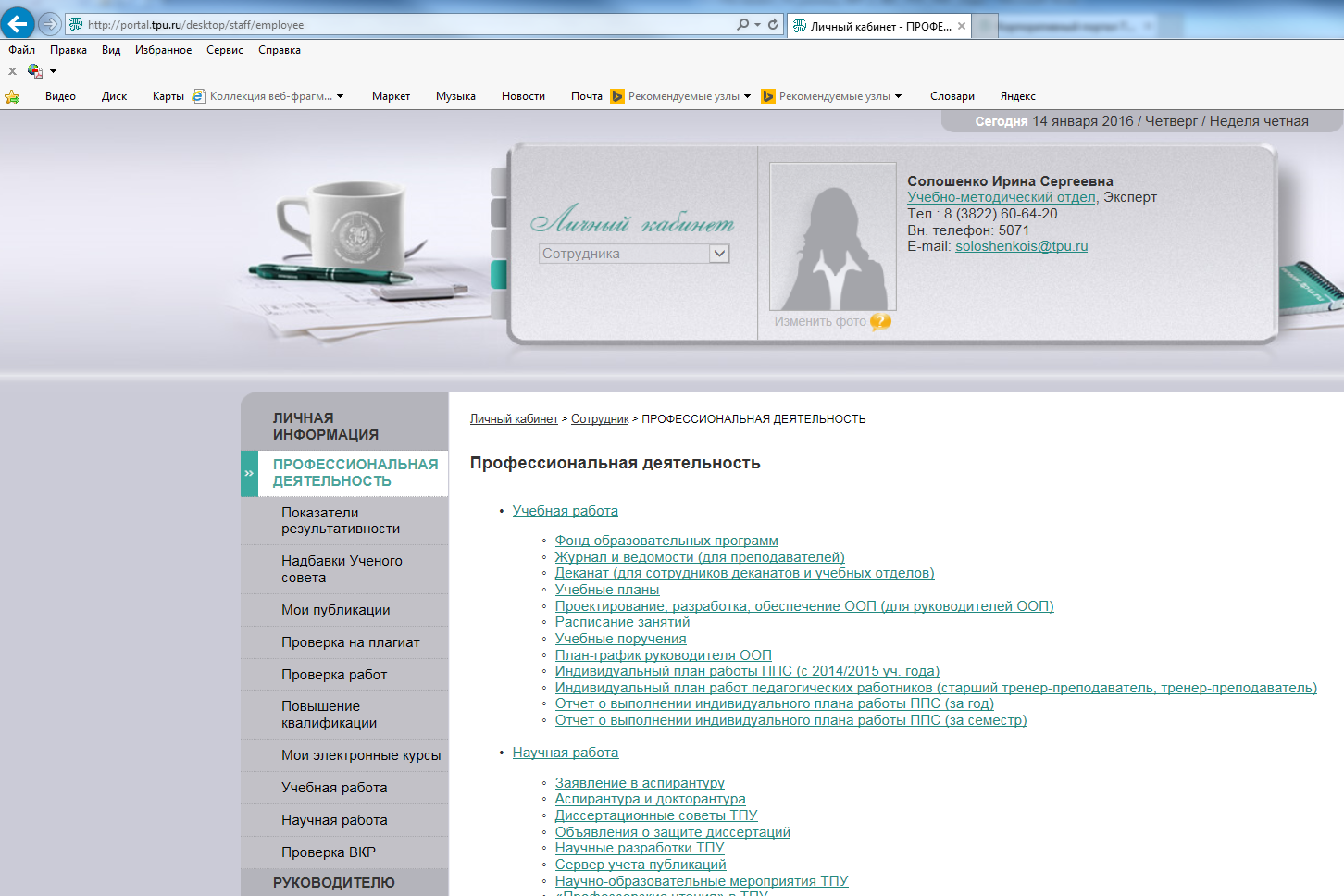 После выбора вкладки появится окно информации о сданных на проверку ВКР: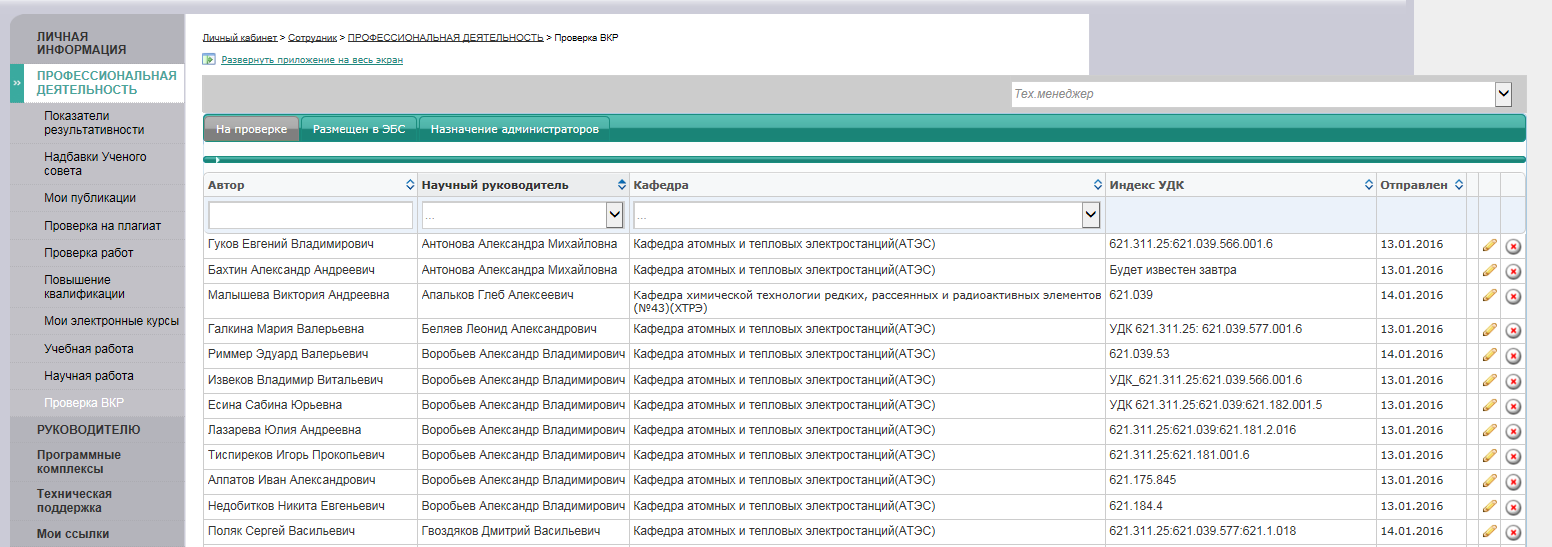 Для проверки работы необходимо нажать на кнопку  и в открывшемся окне выбрать вкладку «Проверка»: 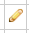 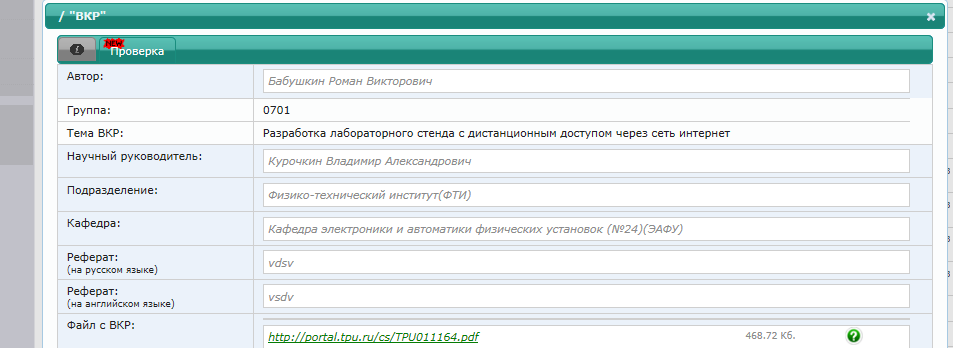 В открывшемся окне необходимо нажать на кнопку , появится окно для формирования руководителем комментариев по работе: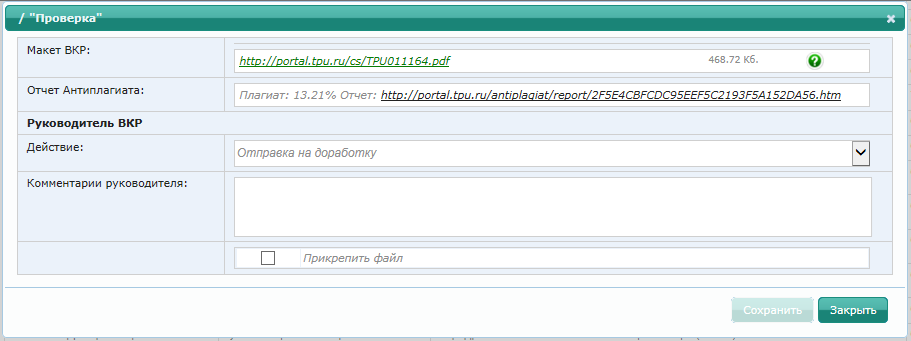 При наличии замечаний работа возвращается студенту для исправления замечаний и/или корректировки структуры работы. Работа со статусом «Отправка на доработку» отправляется студенту в случае: превышения установленного допустимого объема заимствований;наличия замечаний к работе (по сути работы, орфографические, пунктуационные и др. ошибки).Руководитель на основе отчета о наличии заимствований в ВКР принимает решение об уровне оригинальности работы.Внимание!!! Уровень оригинальности необходимо оценивать без учета объема заимствований из публикаций, соавтором которых является обучающийся, структурных частей ВКР – «Титульный лист», «Запланированные результаты обучения по программе», «Задание на выполнение ВКР», «Определения, обозначения, сокращения, нормативные ссылки», «Финансовый менеджмент, ресурсоэффективность и ресурсосбережение», «Социальная ответственность», «Список использованных источников».Выпускная квалификационная работа может быть допущена до защиты в ГЭК, если уровень оригинальности исследования составляет  не менее 70%* для ВКР бакалавров и специалистов (уровень заимствований  результатов работы других авторов не превышает 30%), в магистерских диссертациях – не менее 75%* (заимствования  - не более 25%).Для описания замечаний руководитель создает комментарий с указанием перечня замечаний, либо данный перечень замечаний может быть прикреплен в виде отдельного файла. Для этого необходимо поставить галочку левее от фразы «Прикрепить файл», затем прикрепить файл и нажать на кнопку в нижнем правом углу окна.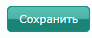 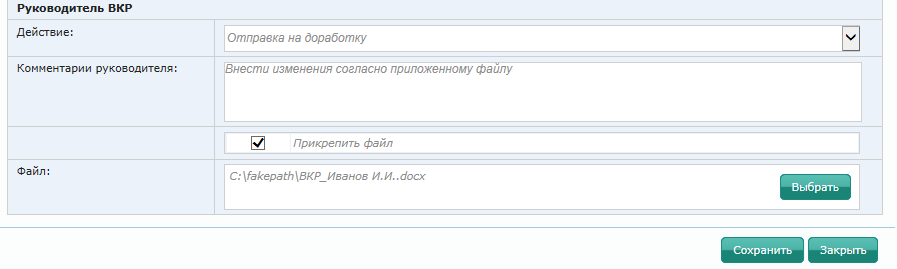 Работа со статусом «Проверено. Для исключения разделов» отправляется студенту в случае: отсутствия замечаний к работе, но наличия сведений содержащих коммерческую тайну предприятия (организации) и (или) отнесения ООП к требующим особого порядка реализации.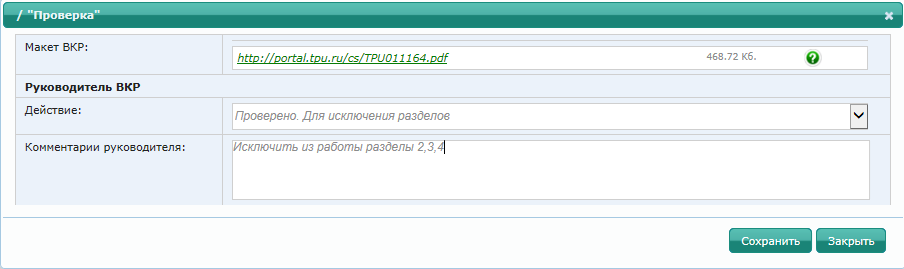 В окне «Комментарии руководителя» необходимо указать информацию, которую требуется исключить из работы для ее размещения в ЭБС ТПУ.После того, как ВКР скорректирована студентом в соответствии с комментариями руководителя, и руководитель считает, что ВКР готова к размещению в ЭБС ТПУ, необходимо в строке действие выбрать «Опубликовать в ЭБС ТПУ» и нажать кнопку .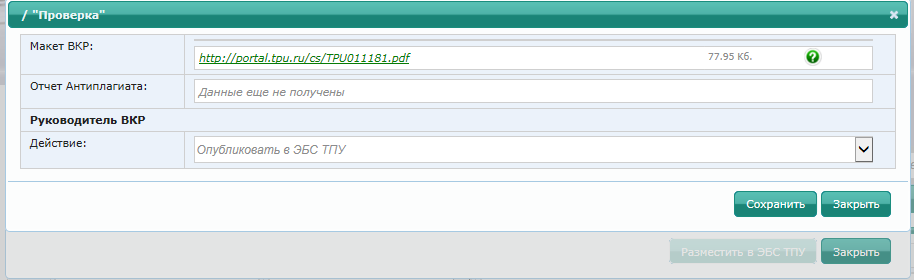 Студенту в «Личный кабинет студента» поступает файл со статусом «Опубликовать в ЭБС ТПУ». Данное сообщение несет только информативный характер и свидетельствует о том, что работа принята и будет размещена в ЭБС ТПУ автоматически.Затем нажимам кнопку .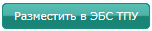 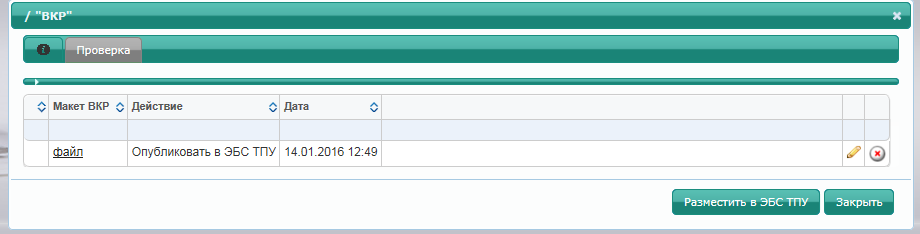 Размещение ВКР в ЭБС происходит в автоматическом режиме. 